Георгиевцы стали участниками митинга-концерта,посвященного годовщине воссоединения Крыма с Россией	18 марта, прошел год с того дня, как Крым и Севастополь воссоединились с Россией! Этот день вошел в наши календари, как свидетельство единства нашего народа, который оставил все внутренние распри, ради своего будущего. Это свидетельство стойкости наших соотечественников, которые были отделены от нас границей.В честь этого события, по всей нашей огромной стране прошли митинги и концерты. В Москве, организовано самое крупной мероприятие собравшее около 110 000 человек. 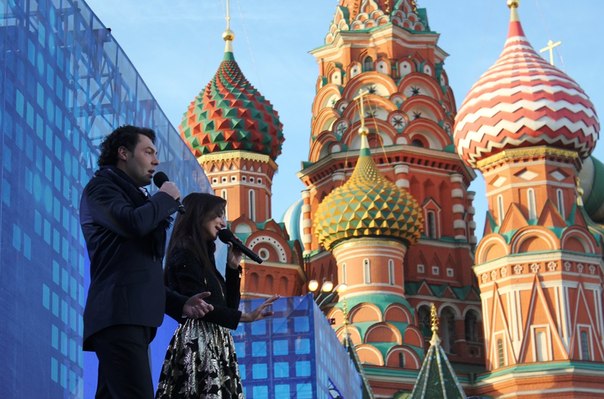 Митинг - концерт прошел в самом центре столицы, у стен Кремля на Васильевском спуске.
Участниками патриотического концерта стали георгиевцы из Новомосковска. «Георгиевцы» - православное молодежное движение г. Новомосковска.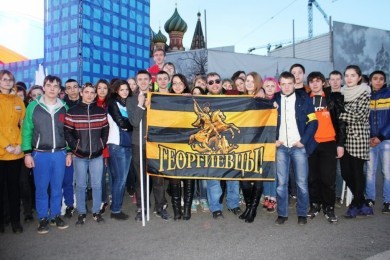 	Как сообщает Служба информации Новомосковского благочиния,
перед собравшимися выступил президент Владимир Путин, а также общественные деятели и лидеры политических партий, к зрителям обратился глава Крыма Сергей Аксёнов. 	Свои песни подарили гостям праздника известные певцы и музыкальные коллективы: Григорий Лепс, Лариса Долина, группа «Любэ», «Земляне», участник проекта «Голос» и многие другие.«Для молодёжи очень важно быть активными. Они по настоящему должны чувствовать свою причастность к подобным событиям. И мы пытаемся такую возможность им дать. Приятно наблюдать за ними и видеть, как у них горят глаза и они готовы действовать во благо Родины. Это и есть патриотизм.» - рассказал руководитель организации «Георгиевцы!» Евгений Шведков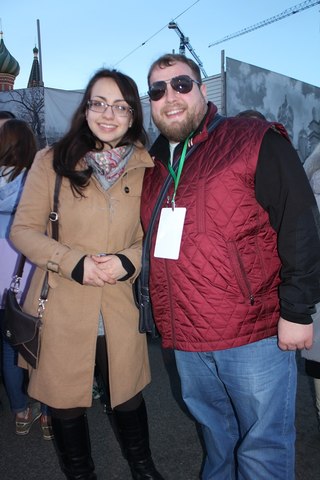 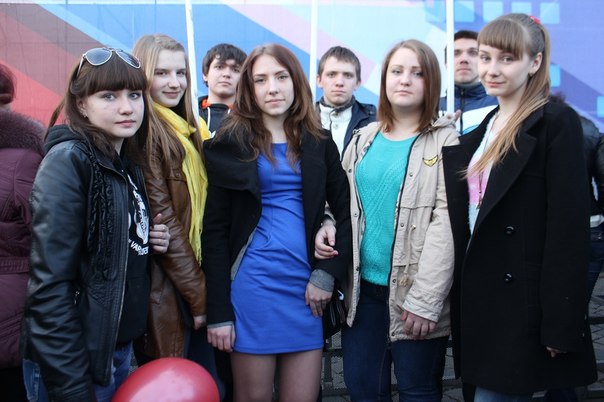 